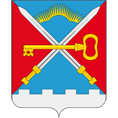 РАСПОРЯЖЕНИЕАДМИНИСТРАЦИИ СЕЛЬСКОГО ПОСЕЛЕНИЯ АЛАКУРТТИ КАНДАЛАКШСКОГО  РАЙОНАОб окончании отопительного периода 2014/2015 г.г.	В связи с наступлением устойчивых среднесуточных положительных температур наружного воздуха, руководствуясь Федеральным законом «Об общих принципах организации местного самоуправления в Российской Федерации», Постановлением Правительства Российской Федерации от 06.05.2011 №354 «О предоставлении коммунальных услуг собственникам и пользователям помещений в многоквартирных домах и жилых домов» и пунктом 11.7 «Правил технической эксплуатации тепловых энергоустановок», утвержденных Приказом Министерства энергетики Российской Федерации от 23.03.2003 №115 теплоснабжающим предприятиям, организациям жилищно-коммунального хозяйства муниципального образования, управляющим компаниям независимо от форм собственности и ведомственной принадлежности, ТСЖ:	1. Закончить отопительный период в жилищном фонде 25 мая 2015 года с 00 ч. 00 мин.	1.1 Обеспечить отключение систем отопления жилых зданий.	2. Закончить отопительный период в учреждениях образования, здравоохранения, социальной инфраструктуры и учреждений культуры 6 июня 2015 года с 00 ч.00 мин.3. Контроль за исполнением настоящего распоряжения возложить на директора МБУ «Центр жилищно-коммунального хозяйства и рекреационной деятельности»  азаринова С.В.4. Опубликовать настоящее распоряжение в информационном бюллетене «Алакуртти - наша земля» и разместить на официальном сайте администрации в сети Интернет.Глава администрациисельское поселение Алакуртти                                                                                В.О.Скабинот22.05.2014№25